Základní škola Třebíč, ul. Kpt. Jaroše 836 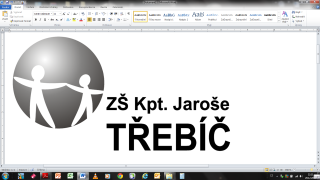 Kpt. Jaroše 836674 01 TřebíčUvolnění dítěte ze školní družinyJméno a příjmení dítěte: ………………………………………………………………. Třída: …….……….. Datum odchodu: ……………………….…..…………… Čas odchodu: ……………….…………..…..…… Způsob odchodu: ………………………...………………...………………….………….…..………………                                                                                   (vyplňte: sám nebo v doprovodu koho)Slouží k jednorázovému uvolnění dítěte ze ŠD v odlišný čas, respektive při převzetí jinou osobou, než je uvedeno rodiči                v přihlášce do ŠD. Při změně v režimu odchodu uvolní vychovatelka dítě na základě tohoto formuláře vyplněného a podepsaného zákonným zástupcem. Po odchodu ze školy přebírá odpovědnost za žáka jeho zákonný zástupce.V Třebíči dne: …………………..                                                                                                             .................................................................                      							                         Podpis zákonného zástupceTelefon: 568 820 506 ǀ Mobil: 602 720 716 ǀ E-mail: zsjarose@zsjarose.cz ǀ Web: www.zsjarose.cz Základní škola Třebíč, ul. Kpt. Jaroše 836 Kpt. Jaroše 836674 01 TřebíčUvolnění dítěte ze školní družinyJméno a příjmení dítěte: ………………………………………………………………. Třída: …….……….. Datum odchodu: ……………………….…..…………… Čas odchodu: ……………….…………..…..…… Způsob odchodu: ………………………...………………...………………….………….…..………………                                                                                   (vyplňte: sám nebo v doprovodu koho)Slouží k jednorázovému uvolnění dítěte ze ŠD v odlišný čas, respektive při převzetí jinou osobou, než je uvedeno rodiči                v přihlášce do ŠD. Při změně v režimu odchodu uvolní vychovatelka dítě na základě tohoto formuláře vyplněného a podepsaného zákonným zástupcem. Po odchodu ze školy přebírá odpovědnost za žáka jeho zákonný zástupce.V Třebíči dne: …………………..                                                                                                             .................................................................                      							                         Podpis zákonného zástupceTelefon: 568 820 506 ǀ Mobil: 602 720 716 ǀ E-mail: zsjarose@zsjarose.cz ǀ Web: www.zsjarose.cz